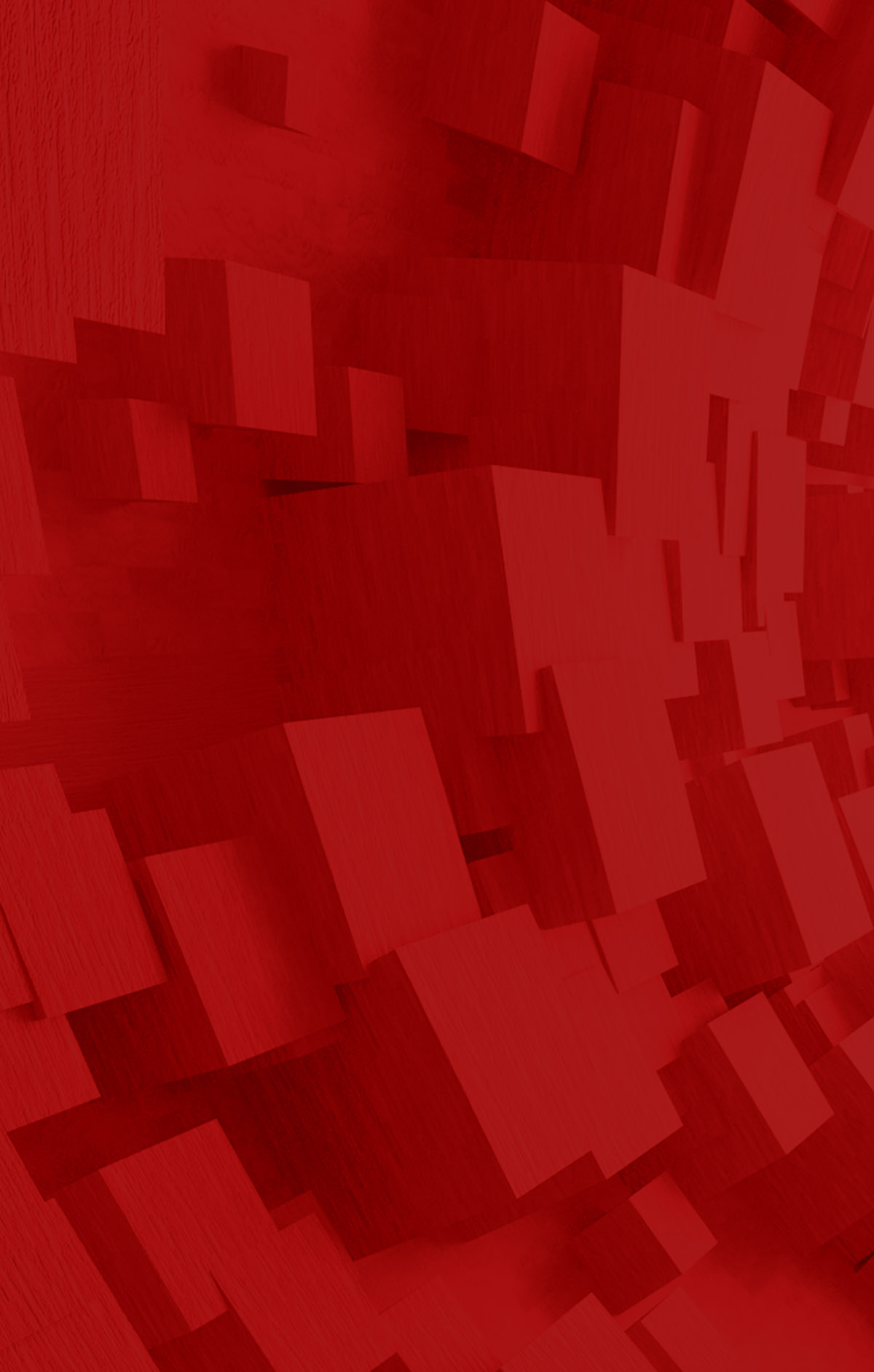 la revisione negli enti locali : area “attività contrattuale e appalti”Area di delega “Contabilità e revisione degli Enti locali e delle società a partecipazione pubblica”A cura della Commissione di studio “Contabilità e revisione enti locali – Gruppo PNRR-Appalti “   Consiglieri CNDCEC delegatiCristina BertinelliGiuseppe Venneri   PresidenteBruno Spagnuolo   ComponentiMaria Carla Manca – CoordinatriceNicola ArmocidaFederica BalboPasquale BernardoGiuseppe CiminoCarlo Delle CeseMichele FrignolaGiuliano GenchiGiuseppe GuglielminoAntonio LamosaCristiano MaccagnaniDomenico PensabeneDonato RausaAntonella Turtoro    Fondazione Nazionale di Ricerca dei CommercialistiAnna De ToniSommario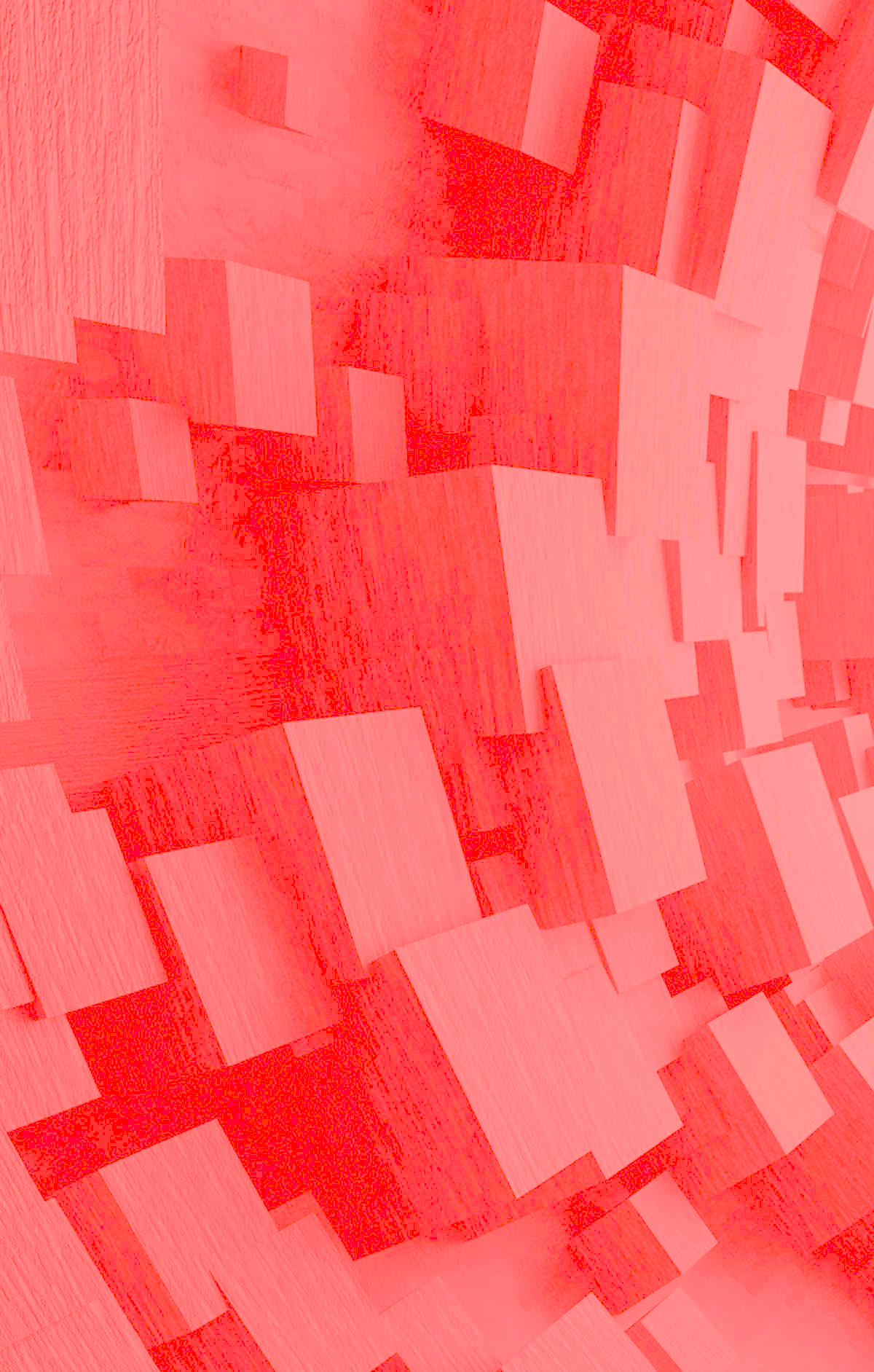 1.	Modelli check-list	3Check-list generale	3Check-list sugli affidamenti	6Affidamento diretto per lavori*	6Affidamento diretto dei servizi e forniture, ivi compresi i servizi di ingegneria e architettura e l’attività di progettazione	8Affidamento con procedura negoziata senza bando per lavori	10Affidamenti con procedura negoziata senza bando per servizi e forniture, ivi compresi i servizi di ingegneria e architettura e l’attività di progettazione	14Fondo Pluriennale Vincolato	162.	Modello di verbale – Area “Attività contrattuale e appalti”	19Modelli check-listModello di verbale – Area “Attività contrattuale e appalti”L’anno _____ il giorno ____ del mese di _______ alle ore ______, presso la sede del Comune di _______, l’Organo di revisione (Revisore dei Conti/Collegio dei Revisori) si è riunito a seguito di convocazione del……………., per svolgere le attività di verifica e controllo su ……(specificare) in relazione all’applicazione delle norme sul nuovo codice dei contratti pubblici” d.lgs. n. 36/2023.Sono presenti:Dott/Dott.ssa______________- in qualità di Revisore Unico/PresidenteDott/Dott.ssa______________- in qualità di componente del Collegio dei RevisoriDott/Dott.ssa______________- in qualità di componente del Collegio dei RevisoriSono, altresì, presenti i sig.ri:Sig.______________, in qualità di Responsabile del Servizio TecnicoSig.______________, in qualità di Responsabile del Servizio FinanziarioSig.______________, in qualità di Segretario Comunale Sig.______________,in qualità di ……………Il Presidente del Collegio/Revisore Unico, dichiara aperta la seduta.Visto lo Statuto e il regolamento di contabilità;Visto il d.lgs. 36/2023;Premesso cheIl Dott./Ing/Arch………………………………Responsabile del Servizio Tecnico è stato nominato con decreto del Sindaco N……del…………;Il Responsabile del servizio oggetto del presente controllo è il Tecnico ……………………che svolge le funzioni di R.U.P. Responsabile Unico del Procedimento;Considerato chel’Organo di revisione procede con la predisposizione dei controlli sulla documentazione e la compilazione della check-list.sono oggetto di controllo le seguenti tipologie (indicare l’affidamento/procedura):affidamento diretto per lavori di importo inferiore ad euro 150.000,00 di cui all’art. 50, comma 1, lett. a) d.lgs. 36/2023;affidamento diretto per servizi e forniture, ivi compresi i servizi di ingegneria e architettura e l’attività di progettazione, di importo di importo inferiore ad euro 140.000,00;procedura negoziata per lavori di importo superiore a euro 150.000,00 e inferiore a euro 1 milione;procedura negoziata per lavori di importo superiore a Euro 1 milione;procedura negoziata per servizi e forniture superiore a Euro 140.000,00.gli affidamenti/le procedure oggetto di verifica sono stati selezionati mediante …… (indicare la metodologia di campionamento o il criterio di selezione adottato);sono state oggetto di controllo le risorse accantonate nel Fondo Pluriennale Vincolato di parte capitale e nel risultato di amministrazione alla voce “avanzo vincolato e avanzo destinato agli investimenti”;per gli affidamenti diretti di cui all’art. 50, comma 1, lett. a) è stata controllata la procedura di affidamento tramite determina a contrarre o atto equivalente, il cui contenuto in modo semplificato ha: l’oggetto dell’affidamento, l’importo, il fornitore, le ragioni di scelta del fornitore, il possesso dei requisiti; (e/o) per gli affidamenti diretti di cui all’art. 50, comma, 1 lett. b) è stata controllata la procedura di affidamento tramite determina a contrarre o atto equivalente, il cui contenuto in modo semplificato ha: l’oggetto dell’affidamento, l’importo, il fornitore, le ragioni di scelta del fornitore, il possesso dei requisiti;per gli affidamenti diretti di cui all’art. 50, comma 1, lett. c), l’attività ha riguardato la “procedura negoziata senza bando” e la verifica ha riguardato…. (riportare gli esiti della check-list);(e/o) per gli affidamenti diretti di cui all’art. 50, comma 1, lett. d), l’attività ha riguardato la “procedura negoziata senza bando” e la verifica ha riguardato…. (riportare gli esiti della check-list);Verificato cheè stata/non è stata correttamente eseguita la procedura in riferimento ai principi e ai dettami del Codice dei contratti pubblici;i contenuti dei contratti risultano/non risultano corrispondenti a………. (specificare il tipo di affidamento/procedura) nel rispetto del Codice dei contratti pubblici;l’impegno di spesa in bilancio corrisponde/non corrisponde al valore dell’affidamento;il F.P.V. di parte capitale risulta/non risulta corretto in riferimento ai cronoprogrammi di spesa;(nel caso di evidenze negative fornire chiarimenti) ………………………………………….Dall’analisi svolta, così come dimostrata dagli esiti riportati nelle carte di lavoro, dalle conclusioni dell’area e dalla risposta di revisione, l’Organo di revisione, in base ai controlli effettuati e sopra riepilogati:ritiene di aver acquisito elementi probativi e sufficienti appropriati e adeguati e non ha riscontrato errori significativi né criticità ed esprime un giudizio positivo;(oppure)ritiene opportuno prevedere procedure aggiuntive di dettaglio per acquisire ulteriori elementi probativi in merito a ……….(specificare quanto rilevato)(eventualmente inserire raccomandazioni);(oppure) ha rilevato alcune criticità (specificare quanto rilevato) e, pertanto si rinvia per gli opportuni approfondimenti a successiva verifica che verrà convocata per il giorno…….alle ore………, con la presenza anche del Sindaco/Assessore ai Lavori Pubblici.(oppure)ritiene di aver riscontrato errori significativi (specificare) e criticità (specificare) ed esprime un giudizio negativo;La seduta è chiusa alle ore……..., previa redazione, lettura e sottoscrizione del presente verbale.Il presente verbale viene trasmesso, compresi eventuali allegati, al Consiglio, al Responsabile del Servizio Tecnico, al Responsabile del Servizio Finanziario e all’Assessore ai lavori pubblici (eventualmente ad altri soggetti coinvolti) .L’Organo di revisione (Il Revisore Unico/ Il Collegio dei revisori)	Check-list generaleCheck-list generaleCheck-list generaleCheck-list generaleCheck-list generaleP.V.C. n. 4D.lgs. n. 36/2023 – Codice dei contratti pubbliciP.V.C. n. 4D.lgs. n. 36/2023 – Codice dei contratti pubbliciP.V.C. n. 4D.lgs. n. 36/2023 – Codice dei contratti pubbliciP.V.C. n. 4D.lgs. n. 36/2023 – Codice dei contratti pubbliciP.V.C. n. 4D.lgs. n. 36/2023 – Codice dei contratti pubbliciAPPALTI DI LAVORI, OPERE, FORNITURE, SERVIZI E FORNITURE COMPRESI I SERVIZI DI INGEGNERIA E ARCHITETTURA E L’ATTIVITÀ DI PROGETTAZIONE.PRINCIPI E PROGRAMMAZIONEAPPALTI DI LAVORI, OPERE, FORNITURE, SERVIZI E FORNITURE COMPRESI I SERVIZI DI INGEGNERIA E ARCHITETTURA E L’ATTIVITÀ DI PROGETTAZIONE.PRINCIPI E PROGRAMMAZIONEAPPALTI DI LAVORI, OPERE, FORNITURE, SERVIZI E FORNITURE COMPRESI I SERVIZI DI INGEGNERIA E ARCHITETTURA E L’ATTIVITÀ DI PROGETTAZIONE.PRINCIPI E PROGRAMMAZIONEAPPALTI DI LAVORI, OPERE, FORNITURE, SERVIZI E FORNITURE COMPRESI I SERVIZI DI INGEGNERIA E ARCHITETTURA E L’ATTIVITÀ DI PROGETTAZIONE.PRINCIPI E PROGRAMMAZIONEAPPALTI DI LAVORI, OPERE, FORNITURE, SERVIZI E FORNITURE COMPRESI I SERVIZI DI INGEGNERIA E ARCHITETTURA E L’ATTIVITÀ DI PROGETTAZIONE.PRINCIPI E PROGRAMMAZIONEEnte…………………………..                                                                       Preparato da ………………………                                                    Data…………………………..Preparato da………………………                                                     Data…………………………..Preparato da………………………                                                     Data…………………………..Ente…………………………..                                                                       Preparato da ………………………                                                    Data…………………………..Preparato da………………………                                                     Data…………………………..Preparato da………………………                                                     Data…………………………..Ente…………………………..                                                                       Preparato da ………………………                                                    Data…………………………..Preparato da………………………                                                     Data…………………………..Preparato da………………………                                                     Data…………………………..Ente…………………………..                                                                       Preparato da ………………………                                                    Data…………………………..Preparato da………………………                                                     Data…………………………..Preparato da………………………                                                     Data…………………………..Ente…………………………..                                                                       Preparato da ………………………                                                    Data…………………………..Preparato da………………………                                                     Data…………………………..Preparato da………………………                                                     Data…………………………..DESCRIZIONESiNoN/A N/R*Descrizione delle procedure svolte e delle evidenze prodotte - CommentiL’Ente ha approvato il programma triennale dei lavori pubblici e il programma triennale degli acquisti di beni e servizi?L’Organo di revisione ha verificato che i suddetti programmi sono stati redatti secondo gli schemi tipo di cui all’allegato I.5.Art. 37, comma 1, lett. a) d.lgs. 36/2023 “Programmazione dei lavori e degli acquisti di beni e servizi”-  Le stazioni appaltanti e gli enti concedenti:a) adottano il programma triennale dei lavori pubblici e il programma triennale degli acquisti di beni e servizi. I programmi sono approvati nel rispetto dei documenti programmatori e in coerenza con il bilancio e, per gli enti locali, secondo le norme della programmazione economico-finanziaria e i principi contabili.Il programma triennale dei lavori pubblici e i relativi aggiornamenti annuali contengono i lavori, compresi quelli complessi e da realizzare tramite concessione o partenariato pubblico-privato, il cui importo si stima pari o superiore alla soglia di cui all’art. 50, comma 1, lett. a) del d.lgs. 36/2023?I lavori di importo pari o superiore alla soglia di rilevanza europea di cui all’art. 14, comma 1, lett. a) sono inseriti nell’elenco triennale dopo l’approvazione del documento di fattibilità delle alternative progettuali e nell’elenco annuale dopo l’approvazione del documento di indirizzo della progettazione?Il programma è inserito nel DUP?Il programma triennale e i relativi aggiornamenti annuali sono pubblicati sul sito istituzionale e nella Banca Dati nazionale dei contratti pubblici? Art. 37, comma 4, d.lgs. 36/2023 “Programmazione dei lavori e degli acquisti di beni e servizi”- decorrenza dal 1.1.2024Il programma riporta le previsioni degli stati di avanzamento lavori, con imputazione delle stesse alle singole annualità di bilancio?In presenza di opera finanziata con risorse già accertate, il FPV è stato calcolato sulla base dei crono-programmi?L’Ente rispetta le soglie di cui all’art. 14, commi 1 e 2, d.lgs. 36/2023 “Soglie di rilevanza europea e metodi di calcolo del valore stimato degli appalti – Disciplina dei contratti misti?L’Organo di revisione ha verificato che l’Ente, al fine di evitare un artificioso frazionamento dell’appalto, volto ad eludere la disciplina comunitaria, ha prestato attenzione alla corretta definizione del proprio fabbisogno in relazione all’oggetto degli appalti, specialmente nei casi di ripartizione in lotti, contestuali o successivi, o di ripetizione dell’affidamento nel tempo?L’Organo di revisione ha verificato che l’Ente nell’ambito della procedura di gara ha rispettato i principi dall’art. 1 all’art. 11 del d.lgs. 36/2023?A titolo di esemplificazione:principio del risultato, della fiducia, dell’accesso al mercato, criterio applicativo e interpretativo, di buona fede e tutela dell’affidamento, di solidarietà e sussidiarietà orizzontale rapporti con gli Enti del Terzo Settore, auto-organizzazione amministrativa, autonomia contrattuale- divieto di prestazioni d’opera a titolo gratuito, conservazione dell’equilibrio contrattuale, tassatività delle clausole di esclusione e di massima partecipazione, applicazione dei contratti collettivi nazionali di settore. Inadempienze contributive e ritardi nei pagamenti.L’Organo di revisione ha verificato che l’Ente ha rispettato il principio di rotazione degli affidamenti e degli inviti di cui all’art. 49 d.lgs. 36/2023?L’Organo di revisione ha verificato che l’Ente per l’affidamento dei contratti pubblici di importo inferiore alle soglie di rilevanza comunitaria rispetta le procedure dell’art. 50, comma 1, lett. b) d.lgs. 36/2023?L’Organo di revisione ha verificato che il contratto e/o la convenzione debitamente sottoscritta dal R.U.P. dell’Ente, dall’Impresa e/o Professionista, corrisponde a quanto contenuto nella determina di affidamento? In riferimento all’art. 125, comma 1, d.lgs. 36/2023, è stato richiesto l’importo dell’anticipazione sul prezzo pari al 20% da corrispondere all’appaltatore entro 15 giorni dall’effettivo inizio della prestazione anche nel caso di consegna dei lavori o di avvio dell’esecuzione in via d’urgenza? Art. 125, comma 1, d.lgs. 36/2023Con i documenti di gara può essere previsto un incremento dell’anticipazione del prezzo fino al 30%.Tali disposizioni non si applicano ai contratti di forniture e servizi indicati nell’allegato II.14 (Direzione dei lavori e direzione dell’esecuzione dei contratti. Modalità delle attività della fase esecutiva. Collaudo e verifica di conformità).Per i contratti pluriennali l’importo dell’anticipazione deve essere calcolato sul valore delle prestazioni di ciascuna annualità contabile, stabilita nel cronoprogramma dei pagamenti ed è corrisposto entro 15 giorni dall’effettivo inizio della prima prestazione utile relativa a ciascuna annualità, secondo il cronoprogramma della prestazione.L’erogazione dell’anticipazione è supportata da garanzia fidejussoria bancaria o assicurativa?Art. 125, comma 1, d.lgs. 36/2023 La garanzia fideiussoria bancaria o assicurativa deve essere di importo pari all’anticipazione maggiorata del tasso di interesse legale applicato al periodo necessario al recupero dell’anticipazione stessa secondo il cronoprogramma della prestazione.LEGENDA:In caso di risposta negativa:l’Organo di revisione deve sviluppare un’adeguata azione di risposta a seconda della fattispecie (segnalazione, denuncia, verifiche ulteriori, ecc.)N/A – Fattispecie non applicabileN/A: tale opzione indica che nel corso della specifica verifica il controllo proposto nella check-list non viene svolto in quanto non previsto nella pianificazione svolta dall’organo di revisione. Il controllo, ad esempio, potrebbe essere stato svolto nel corso di altra verifica o il rischio collegato essere stato valutato basso per cui l’organo di revisione ritiene di non svolgere il controllo proposto nella specifica circostanza.N/R – Non ricorre la fattispecieLEGENDA:In caso di risposta negativa:l’Organo di revisione deve sviluppare un’adeguata azione di risposta a seconda della fattispecie (segnalazione, denuncia, verifiche ulteriori, ecc.)N/A – Fattispecie non applicabileN/A: tale opzione indica che nel corso della specifica verifica il controllo proposto nella check-list non viene svolto in quanto non previsto nella pianificazione svolta dall’organo di revisione. Il controllo, ad esempio, potrebbe essere stato svolto nel corso di altra verifica o il rischio collegato essere stato valutato basso per cui l’organo di revisione ritiene di non svolgere il controllo proposto nella specifica circostanza.N/R – Non ricorre la fattispecieLEGENDA:In caso di risposta negativa:l’Organo di revisione deve sviluppare un’adeguata azione di risposta a seconda della fattispecie (segnalazione, denuncia, verifiche ulteriori, ecc.)N/A – Fattispecie non applicabileN/A: tale opzione indica che nel corso della specifica verifica il controllo proposto nella check-list non viene svolto in quanto non previsto nella pianificazione svolta dall’organo di revisione. Il controllo, ad esempio, potrebbe essere stato svolto nel corso di altra verifica o il rischio collegato essere stato valutato basso per cui l’organo di revisione ritiene di non svolgere il controllo proposto nella specifica circostanza.N/R – Non ricorre la fattispecieLEGENDA:In caso di risposta negativa:l’Organo di revisione deve sviluppare un’adeguata azione di risposta a seconda della fattispecie (segnalazione, denuncia, verifiche ulteriori, ecc.)N/A – Fattispecie non applicabileN/A: tale opzione indica che nel corso della specifica verifica il controllo proposto nella check-list non viene svolto in quanto non previsto nella pianificazione svolta dall’organo di revisione. Il controllo, ad esempio, potrebbe essere stato svolto nel corso di altra verifica o il rischio collegato essere stato valutato basso per cui l’organo di revisione ritiene di non svolgere il controllo proposto nella specifica circostanza.N/R – Non ricorre la fattispecieLEGENDA:In caso di risposta negativa:l’Organo di revisione deve sviluppare un’adeguata azione di risposta a seconda della fattispecie (segnalazione, denuncia, verifiche ulteriori, ecc.)N/A – Fattispecie non applicabileN/A: tale opzione indica che nel corso della specifica verifica il controllo proposto nella check-list non viene svolto in quanto non previsto nella pianificazione svolta dall’organo di revisione. Il controllo, ad esempio, potrebbe essere stato svolto nel corso di altra verifica o il rischio collegato essere stato valutato basso per cui l’organo di revisione ritiene di non svolgere il controllo proposto nella specifica circostanza.N/R – Non ricorre la fattispecieCONCLUSIONI PER L’AREA:(considerazioni conclusive a valle della comprensione di cui sopra)CONCLUSIONI PER L’AREA:(considerazioni conclusive a valle della comprensione di cui sopra)CONCLUSIONI PER L’AREA:(considerazioni conclusive a valle della comprensione di cui sopra)RISPOSTA DI REVISIONE:(procedure di revisione aggiuntive da dettagliare in fase di esecuzione della strategia di dettaglio)RISPOSTA DI REVISIONE:(procedure di revisione aggiuntive da dettagliare in fase di esecuzione della strategia di dettaglio)RISPOSTA DI REVISIONE:(procedure di revisione aggiuntive da dettagliare in fase di esecuzione della strategia di dettaglio)RISCHI SULL’AREA:RISCHI SULL’AREA:RISCHI SULL’AREA:Check-list sugli affidamentiCheck-list sugli affidamentiCheck-list sugli affidamentiCheck-list sugli affidamentiCheck-list sugli affidamentiCheck-list sugli affidamentiCheck-list sugli affidamentiCheck-list sugli affidamentiCheck-list sugli affidamentiP.V.C. n. 4D.lgs. n. 36/2023 – Codice dei contratti pubbliciP.V.C. n. 4D.lgs. n. 36/2023 – Codice dei contratti pubbliciP.V.C. n. 4D.lgs. n. 36/2023 – Codice dei contratti pubbliciP.V.C. n. 4D.lgs. n. 36/2023 – Codice dei contratti pubbliciP.V.C. n. 4D.lgs. n. 36/2023 – Codice dei contratti pubbliciP.V.C. n. 4D.lgs. n. 36/2023 – Codice dei contratti pubbliciP.V.C. n. 4D.lgs. n. 36/2023 – Codice dei contratti pubbliciP.V.C. n. 4D.lgs. n. 36/2023 – Codice dei contratti pubbliciP.V.C. n. 4D.lgs. n. 36/2023 – Codice dei contratti pubbliciAPPALTI DI LAVORI, OPERE, FORNITURE, SERVIZI E FORNITURE COMPRESI I SERVIZI DI INGEGNERIA E ARCHITETTURA E L’ATTIVITÀ DI PROGETTAZIONE.PRINCIPI E PROGRAMMAZIONEAPPALTI DI LAVORI, OPERE, FORNITURE, SERVIZI E FORNITURE COMPRESI I SERVIZI DI INGEGNERIA E ARCHITETTURA E L’ATTIVITÀ DI PROGETTAZIONE.PRINCIPI E PROGRAMMAZIONEAPPALTI DI LAVORI, OPERE, FORNITURE, SERVIZI E FORNITURE COMPRESI I SERVIZI DI INGEGNERIA E ARCHITETTURA E L’ATTIVITÀ DI PROGETTAZIONE.PRINCIPI E PROGRAMMAZIONEAPPALTI DI LAVORI, OPERE, FORNITURE, SERVIZI E FORNITURE COMPRESI I SERVIZI DI INGEGNERIA E ARCHITETTURA E L’ATTIVITÀ DI PROGETTAZIONE.PRINCIPI E PROGRAMMAZIONEAPPALTI DI LAVORI, OPERE, FORNITURE, SERVIZI E FORNITURE COMPRESI I SERVIZI DI INGEGNERIA E ARCHITETTURA E L’ATTIVITÀ DI PROGETTAZIONE.PRINCIPI E PROGRAMMAZIONEAPPALTI DI LAVORI, OPERE, FORNITURE, SERVIZI E FORNITURE COMPRESI I SERVIZI DI INGEGNERIA E ARCHITETTURA E L’ATTIVITÀ DI PROGETTAZIONE.PRINCIPI E PROGRAMMAZIONEAPPALTI DI LAVORI, OPERE, FORNITURE, SERVIZI E FORNITURE COMPRESI I SERVIZI DI INGEGNERIA E ARCHITETTURA E L’ATTIVITÀ DI PROGETTAZIONE.PRINCIPI E PROGRAMMAZIONEAPPALTI DI LAVORI, OPERE, FORNITURE, SERVIZI E FORNITURE COMPRESI I SERVIZI DI INGEGNERIA E ARCHITETTURA E L’ATTIVITÀ DI PROGETTAZIONE.PRINCIPI E PROGRAMMAZIONEAPPALTI DI LAVORI, OPERE, FORNITURE, SERVIZI E FORNITURE COMPRESI I SERVIZI DI INGEGNERIA E ARCHITETTURA E L’ATTIVITÀ DI PROGETTAZIONE.PRINCIPI E PROGRAMMAZIONEEnte…………………………..                                                                        Preparato da …………………………….                                                     Data…………………………..Preparato da……………………………..                                                     Data…………………………..Preparato da……………………………..                                                     Data…………………………..Ente…………………………..                                                                        Preparato da …………………………….                                                     Data…………………………..Preparato da……………………………..                                                     Data…………………………..Preparato da……………………………..                                                     Data…………………………..Ente…………………………..                                                                        Preparato da …………………………….                                                     Data…………………………..Preparato da……………………………..                                                     Data…………………………..Preparato da……………………………..                                                     Data…………………………..Ente…………………………..                                                                        Preparato da …………………………….                                                     Data…………………………..Preparato da……………………………..                                                     Data…………………………..Preparato da……………………………..                                                     Data…………………………..Ente…………………………..                                                                        Preparato da …………………………….                                                     Data…………………………..Preparato da……………………………..                                                     Data…………………………..Preparato da……………………………..                                                     Data…………………………..Ente…………………………..                                                                        Preparato da …………………………….                                                     Data…………………………..Preparato da……………………………..                                                     Data…………………………..Preparato da……………………………..                                                     Data…………………………..Ente…………………………..                                                                        Preparato da …………………………….                                                     Data…………………………..Preparato da……………………………..                                                     Data…………………………..Preparato da……………………………..                                                     Data…………………………..Ente…………………………..                                                                        Preparato da …………………………….                                                     Data…………………………..Preparato da……………………………..                                                     Data…………………………..Preparato da……………………………..                                                     Data…………………………..Ente…………………………..                                                                        Preparato da …………………………….                                                     Data…………………………..Preparato da……………………………..                                                     Data…………………………..Preparato da……………………………..                                                     Data…………………………..Affidamento diretto per lavori*Affidamento diretto per lavori*Affidamento diretto per lavori*Affidamento diretto per lavori*Affidamento diretto per lavori*Affidamento diretto per lavori*Affidamento diretto per lavori*Affidamento diretto per lavori*Affidamento diretto per lavori**Art. 50, comma 1, lett. a) di importo inferiore a 150.000,00 euro (anche senza consultazione di più operatori economici, assicurando che siano scelti soggetti in possesso di documentate esperienze pregresse idonee all’esecuzione delle prestazioni contrattuali anche individuati tra gli iscritti in elenchi o albi istituiti dalla stazione appaltante) *Art. 50, comma 1, lett. a) di importo inferiore a 150.000,00 euro (anche senza consultazione di più operatori economici, assicurando che siano scelti soggetti in possesso di documentate esperienze pregresse idonee all’esecuzione delle prestazioni contrattuali anche individuati tra gli iscritti in elenchi o albi istituiti dalla stazione appaltante) Corrispondenza nella documentazioneCorrispondenza nella documentazioneCorrispondenza nella documentazioneCorrispondenza in contabilitàCorrispondenza in contabilitàCorrispondenza in contabilitàCorrispondenza in contabilitàContratto: Contratto: Verifica del contenuto della determinazione a contrarre adottata dal responsabile del procedimento (art. 192 Tuel):Verifica del contenuto della determinazione a contrarre adottata dal responsabile del procedimento (art. 192 Tuel):1. la finalità di pubblico interesse1. la finalità di pubblico interesseSISINONO2. l’oggetto del contratto, la forma e le clausole ritenute essenziali2. l’oggetto del contratto, la forma e le clausole ritenute essenzialiSISINONO3. le modalità di scelta del contraente ammesse dalle disposizioni vigenti in materia di contratti delle pubbliche amministrazioni e le ragioni sottostanti3. le modalità di scelta del contraente ammesse dalle disposizioni vigenti in materia di contratti delle pubbliche amministrazioni e le ragioni sottostantiSISINONOVerifica del contenuto della determina di affidamento e della completezza dei seguenti dati:Verifica del contenuto della determina di affidamento e della completezza dei seguenti dati:1. numero e data dell’impegno1. numero e data dell’impegnoSISINO2. capitolo2. capitoloSISINO3. Imponibile3. ImponibileSISINO4. I.V.A. (split payment)4. I.V.A. (split payment)SISINO5. esigibilità5. esigibilitàSISINONO6. attestazione del responsabile della spesa in merito alla compatibilità dei conseguenti pagamenti ai sensi dell’art. 183, comma 8, Tuel6. attestazione del responsabile della spesa in merito alla compatibilità dei conseguenti pagamenti ai sensi dell’art. 183, comma 8, TuelSISINONOTotale ImpegnoTotale ImpegnoSISINOCassa previdenza (se professionista)Cassa previdenza (se professionista)SISINORitenuta acconto (se professionista)Ritenuta acconto (se professionista)SISINOVerifica C.I.G.Verifica C.I.G.L’Organo di revisione ha verificato che la richiesta del C.I.G. è riferita solo alla parte imponibile?N.B.Si rammenta che la parte imponibile non può superare l’importo di Euro 150.000,00.L’Organo di revisione ha verificato che la richiesta del C.I.G. è riferita solo alla parte imponibile?N.B.Si rammenta che la parte imponibile non può superare l’importo di Euro 150.000,00.SI	NOSI	NOSI	NOSI	NOVerifica liquidazione e pagamentoVerifica liquidazione e pagamento1. atto di liquidazione ex art. 184 Tuel1. atto di liquidazione ex art. 184 TuelSI	NOSI	NOSI	NOSI	NO2. verifica regolarità contributiva2. verifica regolarità contributivaSI	NOSI	NOSI	NOSI	NO3. verifica ex art. 48-bis, d.P.R. n. 602/73 (per imponibili superiori a 5.000 euro)3. verifica ex art. 48-bis, d.P.R. n. 602/73 (per imponibili superiori a 5.000 euro)SI	NOSI	NOSI	NOSI	NO4. indicazione del CIG sul mandato di pagamento4. indicazione del CIG sul mandato di pagamentoSI	NOSI	NOSI	NOAffidamento diretto dei servizi e forniture, ivi compresi i servizi di ingegneria e architettura e l’attività di progettazionedi importo inferiore a 140.000,00 euro*Affidamento diretto dei servizi e forniture, ivi compresi i servizi di ingegneria e architettura e l’attività di progettazionedi importo inferiore a 140.000,00 euro*Affidamento diretto dei servizi e forniture, ivi compresi i servizi di ingegneria e architettura e l’attività di progettazionedi importo inferiore a 140.000,00 euro*Affidamento diretto dei servizi e forniture, ivi compresi i servizi di ingegneria e architettura e l’attività di progettazionedi importo inferiore a 140.000,00 euro*Affidamento diretto dei servizi e forniture, ivi compresi i servizi di ingegneria e architettura e l’attività di progettazionedi importo inferiore a 140.000,00 euro*Affidamento diretto dei servizi e forniture, ivi compresi i servizi di ingegneria e architettura e l’attività di progettazionedi importo inferiore a 140.000,00 euro*Affidamento diretto dei servizi e forniture, ivi compresi i servizi di ingegneria e architettura e l’attività di progettazionedi importo inferiore a 140.000,00 euro*Affidamento diretto dei servizi e forniture, ivi compresi i servizi di ingegneria e architettura e l’attività di progettazionedi importo inferiore a 140.000,00 euro*Affidamento diretto dei servizi e forniture, ivi compresi i servizi di ingegneria e architettura e l’attività di progettazionedi importo inferiore a 140.000,00 euro**art. 50, comma 1, lett. b) (anche senza consultazione di più operatori economici, assicurando che siano scelti soggetti in possesso di documentate esperienze pregresse idonee all’esecuzione delle prestazioni contrattuali anche individuati tra gli iscritti in elenchi o albi istituiti dalla stazione appaltante)*art. 50, comma 1, lett. b) (anche senza consultazione di più operatori economici, assicurando che siano scelti soggetti in possesso di documentate esperienze pregresse idonee all’esecuzione delle prestazioni contrattuali anche individuati tra gli iscritti in elenchi o albi istituiti dalla stazione appaltante)*art. 50, comma 1, lett. b) (anche senza consultazione di più operatori economici, assicurando che siano scelti soggetti in possesso di documentate esperienze pregresse idonee all’esecuzione delle prestazioni contrattuali anche individuati tra gli iscritti in elenchi o albi istituiti dalla stazione appaltante)Corrispondenza nella documentazioneCorrispondenza nella documentazioneCorrispondenza nella documentazioneCorrispondenza nella documentazioneCorrispondenza in contabilitàCorrispondenza in contabilitàContratto:	Contratto:	Contratto:	Verifica del contenuto della determinazione a contrarre adottata dal responsabile del procedimento (art. 192 Tuel):Verifica del contenuto della determinazione a contrarre adottata dal responsabile del procedimento (art. 192 Tuel):Verifica del contenuto della determinazione a contrarre adottata dal responsabile del procedimento (art. 192 Tuel):1. la finalità di pubblico interesse1. la finalità di pubblico interesse1. la finalità di pubblico interesseSI	NOSI	NOSI	NOSI	NO2. l’oggetto del contratto, la forma e le clausole ritenute essenziali2. l’oggetto del contratto, la forma e le clausole ritenute essenziali2. l’oggetto del contratto, la forma e le clausole ritenute essenzialiSI	NOSI	NOSI	NOSI	NO3. le modalità di scelta del contraente ammesse dalle disposizioni vigenti in materia di contratti delle pubbliche amministrazioni e le ragioni sottostanti3. le modalità di scelta del contraente ammesse dalle disposizioni vigenti in materia di contratti delle pubbliche amministrazioni e le ragioni sottostanti3. le modalità di scelta del contraente ammesse dalle disposizioni vigenti in materia di contratti delle pubbliche amministrazioni e le ragioni sottostantiSI	NOSI	NOSI	NOSI	NO4. verifica della stipula della convenzione4. verifica della stipula della convenzione4. verifica della stipula della convenzioneSI	NOSI	NOSI	NOSI	NOVerifica del contenuto della determina di affidamento e della completezza dei seguenti dati:Verifica del contenuto della determina di affidamento e della completezza dei seguenti dati:Verifica del contenuto della determina di affidamento e della completezza dei seguenti dati:1. numero e data dell’impegno1. numero e data dell’impegno1. numero e data dell’impegnoSI	NOSI	NO2. capitolo2. capitolo2. capitoloSI	NOSI	NO3. Imponibile3. Imponibile3. ImponibileSI	NOSI	NO4. I.v.a. (split payment)4. I.v.a. (split payment)4. I.v.a. (split payment)SI	NOSI	NO5. esigibilità5. esigibilità5. esigibilitàSI	NOSI	NOSI	NOSI	NO6. attestazione del responsabile della spesa in merito alla compatibilità dei conseguenti pagamenti ai sensi dell’art. 183, comma 8, Tuel6. attestazione del responsabile della spesa in merito alla compatibilità dei conseguenti pagamenti ai sensi dell’art. 183, comma 8, Tuel6. attestazione del responsabile della spesa in merito alla compatibilità dei conseguenti pagamenti ai sensi dell’art. 183, comma 8, TuelSI	NOSI	NOSI	NOSI	NOTotale ImpegnoTotale ImpegnoTotale ImpegnoSI	NOSI	NOCassa previdenza (se professionista)Cassa previdenza (se professionista)Cassa previdenza (se professionista)SI	NOSI	NORitenuta acconto (se professionista)Ritenuta acconto (se professionista)Ritenuta acconto (se professionista)SI	NOSI	NOVerifica C.I.G.Verifica C.I.G.Verifica C.I.G.L’Organo di revisione ha verificato che la richiesta del C.I.G. è riferita solo alla parte imponibile in quanto non può superare l’importo delle soglie di cui all’art. 50, d.lgs. n. 36/2023?N.B.Si rammenta che la parte imponibile non può superare l’importo di Euro 140.000,00.L’Organo di revisione ha verificato che la richiesta del C.I.G. è riferita solo alla parte imponibile in quanto non può superare l’importo delle soglie di cui all’art. 50, d.lgs. n. 36/2023?N.B.Si rammenta che la parte imponibile non può superare l’importo di Euro 140.000,00.L’Organo di revisione ha verificato che la richiesta del C.I.G. è riferita solo alla parte imponibile in quanto non può superare l’importo delle soglie di cui all’art. 50, d.lgs. n. 36/2023?N.B.Si rammenta che la parte imponibile non può superare l’importo di Euro 140.000,00.SI	NOSI	NOSI	NOSI	NOVerifica liquidazione e pagamentoVerifica liquidazione e pagamentoVerifica liquidazione e pagamento1. atto di liquidazione ex art. 184 Tuel1. atto di liquidazione ex art. 184 Tuel1. atto di liquidazione ex art. 184 TuelSI	NOSI	NOSI	NOSI	NO2. verifica regolarità contributiva2. verifica regolarità contributiva2. verifica regolarità contributivaSI	NOSI	NOSI	NOSI	NO3. verifica ex art. 48-bis, d.P.R. n. 602/73 (per imponibili superiori a 5.000 euro)3. verifica ex art. 48-bis, d.P.R. n. 602/73 (per imponibili superiori a 5.000 euro)3. verifica ex art. 48-bis, d.P.R. n. 602/73 (per imponibili superiori a 5.000 euro)SI	NOSI	NOSI	NOSI	NO4. indicazione del CIG sul mandato di pagamento4. indicazione del CIG sul mandato di pagamento4. indicazione del CIG sul mandato di pagamentoSI	NOSI	NOAffidamento con procedura negoziata senza bando per lavoridi importo pari o superiore a 150.000,00 euro e inferiore a 1 milione di euro (art. 50 comma 1, lett. c))Affidamento con procedura negoziata senza bando per lavoridi importo pari o superiore a 150.000,00 euro e inferiore a 1 milione di euro (art. 50 comma 1, lett. c))Affidamento con procedura negoziata senza bando per lavoridi importo pari o superiore a 150.000,00 euro e inferiore a 1 milione di euro (art. 50 comma 1, lett. c))Affidamenti per i lavori con procedura negoziata previa consultazione di almeno 5 operatori economici (di importo pari o superiore a 150.000,00 euro e inferiore a 1 milione di euro)individuati in base a indagine di mercato o tramite elenchi di operatori economiciCorrispondenza nella documentazioneCorrispondenza in contabilitàContratto: 	Verifica del contenuto della determinazione a contrarre adottata dal responsabile del procedimento (art. 192 Tuel):1. la finalità di pubblico interesseSI	NO2. l’oggetto del contratto, la forma e le clausole ritenute essenzialiSI	NO3. le modalità di scelta del contraente ammesse dalle disposizioni vigenti in materia di contratti delle pubbliche amministrazioni e le ragioni sottostantiSI	NOVerifica della procedura di assegnazione del servizio o fornitura1. metodo utilizzato per la scelta del contraente- indagine di mercatoSI	NO- elenchi di operatori economiciSI	NO2. rispetto del criterio di rotazione degli invitiSI	NO3. richieste di invito a n. 5 operatori economici aventi i requisiti richiesti dalla normativeSI	NO4. verifica verbali di garaSI	NO5. verifica determina di affidamentoSI	NO6. verifica degli atti se pubblicati nella sezione trasparenza del sito dell’EnteSI	NO7. verifica della stipula della convenzioneSI	NOContributo gara ANACL’Organo di revisione ha verificato se è stato versato il contributo della Gara all’ANAC?SI	NOVerifica del contenuto della determina di affidamento per la completezza dei seguenti dati:1. numero e data dell’impegnoSI	NO2. capitoloSI	NO3. ImponibileSI	NO4. I.v.a. (split payment)SI	NO5. esigibilitàSI	NO6. attestazione del responsabile della spesa in merito alla compatibilità dei conseguenti pagamenti ai sensi dell’art. 183, comma 8, TuelSI	NOTotale ImpegnoSI	NOcassa previdenza (se professionista)SI	NORitenuta acconto (se professionista)SI	NOVerifica C.I.G./C.U.P.L’Organo di revisione ha verificato che la richiesta del C.I.G. è riferita solo alla parte imponibile? SI	NORichiesta C.U.P.SI	NOVerifica liquidazione e pagamento1. atto di liquidazione ex art. 184 TuelSI	NO2. verifica regolarità contributivaSI	NO3. verifica ex art. 48-bis, d.P.R. n. 602/73 (per imponibili superiori a 5.000 euro)SI	NO4. indicazione del CIG sul mandato di pagamentoSI	NOAFFIDAMENTO CON PROCEDURA NEGOZIATA SENZA BANDO PER LAVORIdi importo pari o superiore a 1 milione euro e fino alle soglie di cui all’art. 14 (art. 50 comma 1 lett. d)) AFFIDAMENTO CON PROCEDURA NEGOZIATA SENZA BANDO PER LAVORIdi importo pari o superiore a 1 milione euro e fino alle soglie di cui all’art. 14 (art. 50 comma 1 lett. d)) AFFIDAMENTO CON PROCEDURA NEGOZIATA SENZA BANDO PER LAVORIdi importo pari o superiore a 1 milione euro e fino alle soglie di cui all’art. 14 (art. 50 comma 1 lett. d)) Affidamenti lavori con procedura negoziata previa consultazione di almeno 10 operatori economici (di importo pari o superiore a 1 milione di euro)individuati in base a indagine di mercato o tramite elenchi di operatori economiciCorrispondenza nella documentazioneCorrispondenza in contabilitàContratto: 	Verifica del contenuto della determinazione a contrarre adottata dal responsabile del procedimento (art. 192 Tuel):1. la finalità di pubblico interesseSI	NO2. l’oggetto del contratto, la forma e le clausole ritenute essenzialiSI	NO3. le modalità di scelta del contraente ammesse dalle disposizioni vigenti in materia di contratti delle pubbliche amministrazioni e le ragioni sottostantiSI	NOVerifica della procedura di assegnazione del servizio o fornitura1. metodo utilizzato per la scelta del contraente- indagine di mercatoSI	NO- elenchi di operatori economiciSI	NO2. rispetto del criterio di rotazione degli invitiSI	NO3. richieste di invito a n. 10 operatori economici aventi i requisiti di leggeSI	NO4. verifica verbali di garaSI	NO5. verifica determina di affidamentoSI	NO6. verifica degli atti se pubblicati nella sezione trasparenza del sito dell’EnteSI	NO7. verifica della stipula della convenzioneSI	NOContributo gara ANACL’Organo di revisione ha verificato se è stato versato il contributo della Gara all’ANAC?SI	NOVerifica del contenuto della determina di affidamento per la completezza dei seguenti dati:1. numero e data dell’impegnoSI	NO2. capitoloSI	NO3. ImponibileSI	NO4. I.v.a. (split payment)SI	NO5. esigibilitàSI	NO6. attestazione del responsabile della spesa in merito alla compatibilità dei conseguenti pagamenti ai sensi dell’art. 183, comma 8, TuelSI	NOTotale ImpegnoSI	NOcassa previdenza (se professionista)SI	NORitenuta acconto (se professionista)SI	NOVerifica C.I.G./C.U.P.L’Organo di revisione ha verificato se la richiesta del C.I.G. è riferita solo alla parte imponibile?SI	NORichiesta C.U.P.SI	NOVerifica liquidazione e pagamento1. atto di liquidazione ex art. 184 TuelSI	NO2. verifica regolarità contributivaSI	NO3. verifica ex art. 48-bis, d.P.R. n. 602/73 (per imponibili superiori a 5.000 euro)SI	NO4. indicazione del CIG sul mandato di pagamentoSI	NOLEGENDA:In caso di risposta negativa:l’Organo di revisione deve sviluppare un’adeguata azione di risposta a seconda della fattispecie (segnalazione, denuncia, verifiche ulteriori, ecc.)N/A – Fattispecie non applicabileN/A: tale opzione indica che nel corso della specifica verifica il controllo proposto nella check-list non viene svolto in quanto non previsto nella pianificazione svolta dall’organo di revisione. Il controllo, ad esempio, potrebbe essere stato svolto nel corso di altra verifica o il rischio collegato essere stato valutato basso per cui l’organo di revisione ritiene di non svolgere il controllo proposto nella specifica circostanza.N/R – Non ricorre la fattispecieCONCLUSIONI PER L’AREA:(considerazioni conclusive a valle della comprensione di cui sopra)CONCLUSIONI PER L’AREA:(considerazioni conclusive a valle della comprensione di cui sopra)CONCLUSIONI PER L’AREA:(considerazioni conclusive a valle della comprensione di cui sopra)RISPOSTA DI REVISIONE:(procedure di revisione aggiuntive da dettagliare in fase di esecuzione della strategia di dettaglio)RISPOSTA DI REVISIONE:(procedure di revisione aggiuntive da dettagliare in fase di esecuzione della strategia di dettaglio)RISPOSTA DI REVISIONE:(procedure di revisione aggiuntive da dettagliare in fase di esecuzione della strategia di dettaglio)RISCHI SULL’AREA:RISCHI SULL’AREA:RISCHI SULL’AREA:Affidamenti con procedura negoziata senza bando per servizi e forniture, ivi compresi i servizi di ingegneria e architettura e l’attività di progettazione di importo pari o superiore a 140.000,00 e fino alle soglie di cui all’art. 14 (art. 50 comma 1 lett. e)Affidamenti con procedura negoziata senza bando per servizi e forniture, ivi compresi i servizi di ingegneria e architettura e l’attività di progettazione di importo pari o superiore a 140.000,00 e fino alle soglie di cui all’art. 14 (art. 50 comma 1 lett. e)Affidamenti con procedura negoziata senza bando per servizi e forniture, ivi compresi i servizi di ingegneria e architettura e l’attività di progettazione di importo pari o superiore a 140.000,00 e fino alle soglie di cui all’art. 14 (art. 50 comma 1 lett. e)Affidamenti per servizi e forniture, ivi compresi i servizi di ingegneria e architettura e l’attività di progettazione con procedura negoziata previa consultazione di almeno 5 operatori economici (di importo pari o superiore a € 140.000,00 e fino alle soglie di cui all’art. 14)Scelti in base a indagine di mercato o tramite elenchi di operatori economiciCorrispondenza nella documentazioneCorrispondenza in contabilitàContratto: 	Verifica del contenuto della determinazione a contrarre adottata dal responsabile del procedimento (art. 192 Tuel):1. la finalità di pubblico interesseSI	NO2. l’oggetto del contratto, la sua forma e le clausole ritenute essenzialiSI	NO3. le modalità di scelta del contraente ammesse dalle disposizioni vigenti in materia di contratti delle pubbliche amministrazioni e le ragioni sottostantiSI	NOVerifica della procedura di assegnazione del servizio o fornitura1. metodo utilizzato per la scelta del contraente- indagine di mercatoSI	NO- elenchi di operatori economiciSI	NO2. rispetto del criterio di rotazione degli invitiSI	NO3. richieste di invito a n. 5 operatori economici aventi i requisitiSI	NO4. verifica verbali di garaSI	NO5. verifica determina di affidamentoSI	NO6. verifica degli atti se pubblicati nella sezione trasparenza del sito dell’EnteSI	NO7. verifica della stipula della convenzioneSI	NOContributo gara ANACL’Organo di revisione ha verificato che è stato versato il contributo della Gara all’ANAC?SI	NOVerifica del contenuto della determina di affidamento per la completezza dei seguenti dati:1. numero e data dell’impegnoSI	NO2. capitoloSI	NO3. ImponibileSI	NO4. I.v.a. (split payment)SI	NO5. esigibilitàSI	NO6. attestazione del responsabile della spesa in merito alla compatibilità dei conseguenti pagamenti ai sensi dell’art. 183, comma 8, TuelSI	NOTotale ImpegnoSI	NOcassa previdenza (se professionista)SI	NORitenuta acconto (se professionista)SI	NOVerifica C.I.G./C.U.P.L’Organo di revisione ha verificato se la richiesta del C.I.G. è riferita solo alla parte imponibile?SI	NORichiesta C.U.P.SI	NOVerifica liquidazione e pagamento1. atto di liquidazione ex art. 184 TuelSI	NO2. verifica regolarità contributivaSI	NO3. verifica ex art. 48-bis, d.P.R. n. 602/73 (per imponibili superiori a 5.000 euro)SI	NO4. indicazione del CIG sul mandato di pagamentoSI	NOLEGENDA:In caso di risposta negativa:l’organo di revisione deve sviluppare un’adeguata azione di risposta a seconda della fattispecie (segnalazione, denuncia, verifiche ulteriori, ecc.)N/A – Fattispecie non applicabileN/A: tale opzione indica che nel corso della specifica verifica il controllo proposto nella check-list non viene svolto in quanto non previsto nella pianificazione svolta dall’organo di revisione. Il controllo, ad esempio, potrebbe essere stato svolto nel corso di altra verifica o il rischio collegato essere stato valutato basso per cui l’organo di revisione ritiene di non svolgere il controllo proposto nella specifica circostanza.N/R – Non ricorre la fattispecieCONCLUSIONI PER L’AREA:(considerazioni conclusive a valle della comprensione di cui sopra)CONCLUSIONI PER L’AREA:(considerazioni conclusive a valle della comprensione di cui sopra)CONCLUSIONI PER L’AREA:(considerazioni conclusive a valle della comprensione di cui sopra)CONCLUSIONI PER L’AREA:(considerazioni conclusive a valle della comprensione di cui sopra)CONCLUSIONI PER L’AREA:(considerazioni conclusive a valle della comprensione di cui sopra)CONCLUSIONI PER L’AREA:(considerazioni conclusive a valle della comprensione di cui sopra)RISPOSTA DI REVISIONE:(procedure di revisione aggiuntive da dettagliare in fase di esecuzione della strategia di dettaglio)RISPOSTA DI REVISIONE:(procedure di revisione aggiuntive da dettagliare in fase di esecuzione della strategia di dettaglio)RISPOSTA DI REVISIONE:(procedure di revisione aggiuntive da dettagliare in fase di esecuzione della strategia di dettaglio)RISPOSTA DI REVISIONE:(procedure di revisione aggiuntive da dettagliare in fase di esecuzione della strategia di dettaglio)RISPOSTA DI REVISIONE:(procedure di revisione aggiuntive da dettagliare in fase di esecuzione della strategia di dettaglio)RISPOSTA DI REVISIONE:(procedure di revisione aggiuntive da dettagliare in fase di esecuzione della strategia di dettaglio)RISCHI SULL’AREA:RISCHI SULL’AREA:Fondo Pluriennale VincolatoFondo Pluriennale VincolatoFondo Pluriennale VincolatoFondo Pluriennale VincolatoFondo Pluriennale VincolatoFondo Pluriennale VincolatoP.V.C. n. 4D.lgs. n. 36/2023 – Codice dei contratti pubblici  - “Parte IV della Progettazione”D.Lgs. 118/2011 allegato 4/2 – par. 5.4.9Faq ARCONET N. 53 del 18/10/2023P.V.C. n. 4D.lgs. n. 36/2023 – Codice dei contratti pubblici  - “Parte IV della Progettazione”D.Lgs. 118/2011 allegato 4/2 – par. 5.4.9Faq ARCONET N. 53 del 18/10/2023P.V.C. n. 4D.lgs. n. 36/2023 – Codice dei contratti pubblici  - “Parte IV della Progettazione”D.Lgs. 118/2011 allegato 4/2 – par. 5.4.9Faq ARCONET N. 53 del 18/10/2023P.V.C. n. 4D.lgs. n. 36/2023 – Codice dei contratti pubblici  - “Parte IV della Progettazione”D.Lgs. 118/2011 allegato 4/2 – par. 5.4.9Faq ARCONET N. 53 del 18/10/2023P.V.C. n. 4D.lgs. n. 36/2023 – Codice dei contratti pubblici  - “Parte IV della Progettazione”D.Lgs. 118/2011 allegato 4/2 – par. 5.4.9Faq ARCONET N. 53 del 18/10/2023P.V.C. n. 4D.lgs. n. 36/2023 – Codice dei contratti pubblici  - “Parte IV della Progettazione”D.Lgs. 118/2011 allegato 4/2 – par. 5.4.9Faq ARCONET N. 53 del 18/10/2023Ente…………………………..                                                                       Preparato da …………………………….                                                     Data…………………………..Preparato da……………………………..                                                     Data…………………………..Preparato da……………………………..                                                     Data…………………………..Ente…………………………..                                                                       Preparato da …………………………….                                                     Data…………………………..Preparato da……………………………..                                                     Data…………………………..Preparato da……………………………..                                                     Data…………………………..Ente…………………………..                                                                       Preparato da …………………………….                                                     Data…………………………..Preparato da……………………………..                                                     Data…………………………..Preparato da……………………………..                                                     Data…………………………..Ente…………………………..                                                                       Preparato da …………………………….                                                     Data…………………………..Preparato da……………………………..                                                     Data…………………………..Preparato da……………………………..                                                     Data…………………………..Ente…………………………..                                                                       Preparato da …………………………….                                                     Data…………………………..Preparato da……………………………..                                                     Data…………………………..Preparato da……………………………..                                                     Data…………………………..Ente…………………………..                                                                       Preparato da …………………………….                                                     Data…………………………..Preparato da……………………………..                                                     Data…………………………..Preparato da……………………………..                                                     Data…………………………..DESCRIZIONESiSiNoN/AN/R*Descrizione delle procedure svolte e delle evidenze prodotte - CommentiL’Organo di revisione ha verificato che l’Ente, nelle more dell’adeguamento dei principi applicati al d.lgs. n. 36 del 2023, per le opere avviate applicando le norme del nuovo Codice dei contratti, ha conservato il fondo pluriennale vincolato secondo le modalità previste dal paragrafo 5.4.9 dell’allegato 4/2 al d.lgs. n. 118 del 2011, adeguandolo alle novità del d.lgs. n. 36/2023 che, con riferimento alla progettazione, richiedono la prosecuzione, senza soluzione di continuità, delle attività riguardanti la realizzazione dell’opera?Verifica del rispetto delle due seguenti condizioni:lett. a) sono state interamente accertate le entrate che costituiscono la copertura dell’intera spesa di investimento?lett. b) l’intervento cui il fondo pluriennale si riferisce risulta inserito nell’ultimo programma triennale dei lavori pubblici?e verifica del rispetto di una delle successive condizioni:lett. c) le spese previste nel quadro economico di un intervento inserito nel programma triennale delle opere pubbliche, sono state impegnate, anche parzialmente, sulla base di obbligazioni giuridicamente perfezionate, imputate secondo esigibilità per l’acquisizione di terreni, espropri e occupazioni di urgenza, per la bonifica aree, per l’abbattimento delle strutture preesistenti, per la viabilità riguardante l’accesso al cantiere, per l’allacciamento ai pubblici servizi, e per analoghe spese indispensabili per l’assolvimento delle attività necessarie per l’esecuzione dell’intervento da parte della controparte contrattuale?lett. d) in assenza di impegni di cui alla lettera c), sono state formalmente attivate le procedure di affidamento del progetto di fattibilità tecnica ed economica?lett. e) entro l’esercizio successivo alla validazione del progetto destinato ad essere posto a base della gara concernente l’esecuzione dell’intervento, sono state formalmente attivate le procedure di affidamento?Allegato 4/2 – Paragrafo 5.4.9La conservazione del FPV per le spese non ancora impegnate Alla fine dell’esercizio, le risorse accantonate nel fondo pluriennale vincolato per il finanziamento di spese non ancora impegnate per la realizzazione di investimenti di importo pari o superiore a quello previsto per l’affidamento diretto dei contratti, sono interamente conservate nel fondo pluriennale vincolato determinato in sede di rendiconto a condizione che siano verificate le seguenti prime due condizioni, e una delle successive: sono state interamente accertate le entrate che costituiscono la copertura dell’intera spesa di investimento; l’intervento cui il fondo pluriennale si riferisce risulti inserito nell’ultimo programma triennale dei lavori pubblici. Tale condizione non riguarda gli appalti di lavoro pubblici che non devono essere inseriti nel programma triennale dei lavori pubblici ai sensi della legislazione vigente;le spese previste nel quadro economico di un intervento inserito nel programma triennale delle opere pubbliche, sono state impegnate, anche parzialmente, sulla base di obbligazioni giuridicamente perfezionate, imputate secondo esigibilità per l’acquisizione di terreni, espropri e occupazioni di urgenza, per la bonifica aree, per l’abbattimento delle strutture preesistenti, per la viabilità riguardante l’accesso al cantiere, per l’allacciamento ai pubblici servizi, e per analoghe spese indispensabili per l’assolvimento delle attività necessarie per l’esecuzione dell’intervento da parte della controparte contrattuale;in assenza di impegni di cui alla lettera c), sono state formalmente attivate le procedure di affidamento del progetto di fattibilità tecnica ed economica. In assenza di aggiudicazione definitiva, entro l’esercizio successivo, le risorse accertate ma non ancora impegnate, cui il fondo pluriennale si riferisce, confluiscono nel risultato di amministrazione disponibile, destinato o vincolato in relazione alla fonte di finanziamento per la riprogrammazione dell’intervento in c/capitale ed il fondo pluriennale deve essere ridotto di pari importo. Negli esercizi successivi all’aggiudicazione, la conservazione del fondo pluriennale vincolato è condizionata alla prosecuzione, senza soluzione di continuità, delle attività di progettazione riguardanti la realizzazione dell’opera. Pertanto, dopo l’aggiudicazione delle procedure di affidamento del progetto di fattibilità tecnica ed economica, le risorse accantonate nel fondo pluriennale vincolato riguardanti l’intero stanziamento continuano ad essere interamente conservate: - nel corso degli esercizi in cui gli impegni registrati a seguito della stipula dei contratti riguardanti il progetto di fattibilità tecnica ed economica o il progetto esecutivo sono liquidati o liquidabili nei tempi previsti contrattualmente. In caso di contenzioso innanzi agli organi giurisdizionali e arbitrali, il fondo pluriennale è conservato; - nell’esercizio in cui è stata verificata la progettazione esecutiva destinata ad essere posto a base della gara concernente l’esecuzione dell’intervento; - nell’esercizio in cui sono state formalmente attivate le procedure di affidamento della progettazione esecutiva; - nell’esercizio in cui la procedura di affidamento della progettazione esecutiva è aggiudicata, ecc. Nel rendiconto dell’esercizio in cui non risulta realizzata l’attività attesa nell’esercizio concluso secondo lo sviluppo procedimentale previsto, in conformità ai criteri di continuità sopra indicati, le risorse accertate ma non ancora impegnate cui il fondo pluriennale si riferisce confluiscono nel risultato di amministrazione disponibile, destinato o vincolato in relazione alla fonte di finanziamento per la riprogrammazione dell’intervento in c/capitale ed il fondo pluriennale deve essere ridotto di pari importo. entro l’esercizio successivo alla validazione del progetto destinato ad essere posto a base della gara concernente l’esecuzione dell’intervento, sono state formalmente attivate le procedure di affidamento. In assenza di aggiudicazione definitiva delle procedure di cui al periodo precedente entro l’esercizio successivo, le risorse accertate ma non ancora impegnate, cui il fondo pluriennale si riferisce, confluiscono nell’avanzo di amministrazione disponibile, destinato o vincolato in relazione alla fonte di finanziamento per la riprogrammazione dell’intervento in c/capitale ed il fondo pluriennale deve essere ridotto di pari importo.Allegato 4/2 – Paragrafo 5.4.9La conservazione del FPV per le spese non ancora impegnate Alla fine dell’esercizio, le risorse accantonate nel fondo pluriennale vincolato per il finanziamento di spese non ancora impegnate per la realizzazione di investimenti di importo pari o superiore a quello previsto per l’affidamento diretto dei contratti, sono interamente conservate nel fondo pluriennale vincolato determinato in sede di rendiconto a condizione che siano verificate le seguenti prime due condizioni, e una delle successive: sono state interamente accertate le entrate che costituiscono la copertura dell’intera spesa di investimento; l’intervento cui il fondo pluriennale si riferisce risulti inserito nell’ultimo programma triennale dei lavori pubblici. Tale condizione non riguarda gli appalti di lavoro pubblici che non devono essere inseriti nel programma triennale dei lavori pubblici ai sensi della legislazione vigente;le spese previste nel quadro economico di un intervento inserito nel programma triennale delle opere pubbliche, sono state impegnate, anche parzialmente, sulla base di obbligazioni giuridicamente perfezionate, imputate secondo esigibilità per l’acquisizione di terreni, espropri e occupazioni di urgenza, per la bonifica aree, per l’abbattimento delle strutture preesistenti, per la viabilità riguardante l’accesso al cantiere, per l’allacciamento ai pubblici servizi, e per analoghe spese indispensabili per l’assolvimento delle attività necessarie per l’esecuzione dell’intervento da parte della controparte contrattuale;in assenza di impegni di cui alla lettera c), sono state formalmente attivate le procedure di affidamento del progetto di fattibilità tecnica ed economica. In assenza di aggiudicazione definitiva, entro l’esercizio successivo, le risorse accertate ma non ancora impegnate, cui il fondo pluriennale si riferisce, confluiscono nel risultato di amministrazione disponibile, destinato o vincolato in relazione alla fonte di finanziamento per la riprogrammazione dell’intervento in c/capitale ed il fondo pluriennale deve essere ridotto di pari importo. Negli esercizi successivi all’aggiudicazione, la conservazione del fondo pluriennale vincolato è condizionata alla prosecuzione, senza soluzione di continuità, delle attività di progettazione riguardanti la realizzazione dell’opera. Pertanto, dopo l’aggiudicazione delle procedure di affidamento del progetto di fattibilità tecnica ed economica, le risorse accantonate nel fondo pluriennale vincolato riguardanti l’intero stanziamento continuano ad essere interamente conservate: - nel corso degli esercizi in cui gli impegni registrati a seguito della stipula dei contratti riguardanti il progetto di fattibilità tecnica ed economica o il progetto esecutivo sono liquidati o liquidabili nei tempi previsti contrattualmente. In caso di contenzioso innanzi agli organi giurisdizionali e arbitrali, il fondo pluriennale è conservato; - nell’esercizio in cui è stata verificata la progettazione esecutiva destinata ad essere posto a base della gara concernente l’esecuzione dell’intervento; - nell’esercizio in cui sono state formalmente attivate le procedure di affidamento della progettazione esecutiva; - nell’esercizio in cui la procedura di affidamento della progettazione esecutiva è aggiudicata, ecc. Nel rendiconto dell’esercizio in cui non risulta realizzata l’attività attesa nell’esercizio concluso secondo lo sviluppo procedimentale previsto, in conformità ai criteri di continuità sopra indicati, le risorse accertate ma non ancora impegnate cui il fondo pluriennale si riferisce confluiscono nel risultato di amministrazione disponibile, destinato o vincolato in relazione alla fonte di finanziamento per la riprogrammazione dell’intervento in c/capitale ed il fondo pluriennale deve essere ridotto di pari importo. entro l’esercizio successivo alla validazione del progetto destinato ad essere posto a base della gara concernente l’esecuzione dell’intervento, sono state formalmente attivate le procedure di affidamento. In assenza di aggiudicazione definitiva delle procedure di cui al periodo precedente entro l’esercizio successivo, le risorse accertate ma non ancora impegnate, cui il fondo pluriennale si riferisce, confluiscono nell’avanzo di amministrazione disponibile, destinato o vincolato in relazione alla fonte di finanziamento per la riprogrammazione dell’intervento in c/capitale ed il fondo pluriennale deve essere ridotto di pari importo.Allegato 4/2 – Paragrafo 5.4.9La conservazione del FPV per le spese non ancora impegnate Alla fine dell’esercizio, le risorse accantonate nel fondo pluriennale vincolato per il finanziamento di spese non ancora impegnate per la realizzazione di investimenti di importo pari o superiore a quello previsto per l’affidamento diretto dei contratti, sono interamente conservate nel fondo pluriennale vincolato determinato in sede di rendiconto a condizione che siano verificate le seguenti prime due condizioni, e una delle successive: sono state interamente accertate le entrate che costituiscono la copertura dell’intera spesa di investimento; l’intervento cui il fondo pluriennale si riferisce risulti inserito nell’ultimo programma triennale dei lavori pubblici. Tale condizione non riguarda gli appalti di lavoro pubblici che non devono essere inseriti nel programma triennale dei lavori pubblici ai sensi della legislazione vigente;le spese previste nel quadro economico di un intervento inserito nel programma triennale delle opere pubbliche, sono state impegnate, anche parzialmente, sulla base di obbligazioni giuridicamente perfezionate, imputate secondo esigibilità per l’acquisizione di terreni, espropri e occupazioni di urgenza, per la bonifica aree, per l’abbattimento delle strutture preesistenti, per la viabilità riguardante l’accesso al cantiere, per l’allacciamento ai pubblici servizi, e per analoghe spese indispensabili per l’assolvimento delle attività necessarie per l’esecuzione dell’intervento da parte della controparte contrattuale;in assenza di impegni di cui alla lettera c), sono state formalmente attivate le procedure di affidamento del progetto di fattibilità tecnica ed economica. In assenza di aggiudicazione definitiva, entro l’esercizio successivo, le risorse accertate ma non ancora impegnate, cui il fondo pluriennale si riferisce, confluiscono nel risultato di amministrazione disponibile, destinato o vincolato in relazione alla fonte di finanziamento per la riprogrammazione dell’intervento in c/capitale ed il fondo pluriennale deve essere ridotto di pari importo. Negli esercizi successivi all’aggiudicazione, la conservazione del fondo pluriennale vincolato è condizionata alla prosecuzione, senza soluzione di continuità, delle attività di progettazione riguardanti la realizzazione dell’opera. Pertanto, dopo l’aggiudicazione delle procedure di affidamento del progetto di fattibilità tecnica ed economica, le risorse accantonate nel fondo pluriennale vincolato riguardanti l’intero stanziamento continuano ad essere interamente conservate: - nel corso degli esercizi in cui gli impegni registrati a seguito della stipula dei contratti riguardanti il progetto di fattibilità tecnica ed economica o il progetto esecutivo sono liquidati o liquidabili nei tempi previsti contrattualmente. In caso di contenzioso innanzi agli organi giurisdizionali e arbitrali, il fondo pluriennale è conservato; - nell’esercizio in cui è stata verificata la progettazione esecutiva destinata ad essere posto a base della gara concernente l’esecuzione dell’intervento; - nell’esercizio in cui sono state formalmente attivate le procedure di affidamento della progettazione esecutiva; - nell’esercizio in cui la procedura di affidamento della progettazione esecutiva è aggiudicata, ecc. Nel rendiconto dell’esercizio in cui non risulta realizzata l’attività attesa nell’esercizio concluso secondo lo sviluppo procedimentale previsto, in conformità ai criteri di continuità sopra indicati, le risorse accertate ma non ancora impegnate cui il fondo pluriennale si riferisce confluiscono nel risultato di amministrazione disponibile, destinato o vincolato in relazione alla fonte di finanziamento per la riprogrammazione dell’intervento in c/capitale ed il fondo pluriennale deve essere ridotto di pari importo. entro l’esercizio successivo alla validazione del progetto destinato ad essere posto a base della gara concernente l’esecuzione dell’intervento, sono state formalmente attivate le procedure di affidamento. In assenza di aggiudicazione definitiva delle procedure di cui al periodo precedente entro l’esercizio successivo, le risorse accertate ma non ancora impegnate, cui il fondo pluriennale si riferisce, confluiscono nell’avanzo di amministrazione disponibile, destinato o vincolato in relazione alla fonte di finanziamento per la riprogrammazione dell’intervento in c/capitale ed il fondo pluriennale deve essere ridotto di pari importo.Allegato 4/2 – Paragrafo 5.4.9La conservazione del FPV per le spese non ancora impegnate Alla fine dell’esercizio, le risorse accantonate nel fondo pluriennale vincolato per il finanziamento di spese non ancora impegnate per la realizzazione di investimenti di importo pari o superiore a quello previsto per l’affidamento diretto dei contratti, sono interamente conservate nel fondo pluriennale vincolato determinato in sede di rendiconto a condizione che siano verificate le seguenti prime due condizioni, e una delle successive: sono state interamente accertate le entrate che costituiscono la copertura dell’intera spesa di investimento; l’intervento cui il fondo pluriennale si riferisce risulti inserito nell’ultimo programma triennale dei lavori pubblici. Tale condizione non riguarda gli appalti di lavoro pubblici che non devono essere inseriti nel programma triennale dei lavori pubblici ai sensi della legislazione vigente;le spese previste nel quadro economico di un intervento inserito nel programma triennale delle opere pubbliche, sono state impegnate, anche parzialmente, sulla base di obbligazioni giuridicamente perfezionate, imputate secondo esigibilità per l’acquisizione di terreni, espropri e occupazioni di urgenza, per la bonifica aree, per l’abbattimento delle strutture preesistenti, per la viabilità riguardante l’accesso al cantiere, per l’allacciamento ai pubblici servizi, e per analoghe spese indispensabili per l’assolvimento delle attività necessarie per l’esecuzione dell’intervento da parte della controparte contrattuale;in assenza di impegni di cui alla lettera c), sono state formalmente attivate le procedure di affidamento del progetto di fattibilità tecnica ed economica. In assenza di aggiudicazione definitiva, entro l’esercizio successivo, le risorse accertate ma non ancora impegnate, cui il fondo pluriennale si riferisce, confluiscono nel risultato di amministrazione disponibile, destinato o vincolato in relazione alla fonte di finanziamento per la riprogrammazione dell’intervento in c/capitale ed il fondo pluriennale deve essere ridotto di pari importo. Negli esercizi successivi all’aggiudicazione, la conservazione del fondo pluriennale vincolato è condizionata alla prosecuzione, senza soluzione di continuità, delle attività di progettazione riguardanti la realizzazione dell’opera. Pertanto, dopo l’aggiudicazione delle procedure di affidamento del progetto di fattibilità tecnica ed economica, le risorse accantonate nel fondo pluriennale vincolato riguardanti l’intero stanziamento continuano ad essere interamente conservate: - nel corso degli esercizi in cui gli impegni registrati a seguito della stipula dei contratti riguardanti il progetto di fattibilità tecnica ed economica o il progetto esecutivo sono liquidati o liquidabili nei tempi previsti contrattualmente. In caso di contenzioso innanzi agli organi giurisdizionali e arbitrali, il fondo pluriennale è conservato; - nell’esercizio in cui è stata verificata la progettazione esecutiva destinata ad essere posto a base della gara concernente l’esecuzione dell’intervento; - nell’esercizio in cui sono state formalmente attivate le procedure di affidamento della progettazione esecutiva; - nell’esercizio in cui la procedura di affidamento della progettazione esecutiva è aggiudicata, ecc. Nel rendiconto dell’esercizio in cui non risulta realizzata l’attività attesa nell’esercizio concluso secondo lo sviluppo procedimentale previsto, in conformità ai criteri di continuità sopra indicati, le risorse accertate ma non ancora impegnate cui il fondo pluriennale si riferisce confluiscono nel risultato di amministrazione disponibile, destinato o vincolato in relazione alla fonte di finanziamento per la riprogrammazione dell’intervento in c/capitale ed il fondo pluriennale deve essere ridotto di pari importo. entro l’esercizio successivo alla validazione del progetto destinato ad essere posto a base della gara concernente l’esecuzione dell’intervento, sono state formalmente attivate le procedure di affidamento. In assenza di aggiudicazione definitiva delle procedure di cui al periodo precedente entro l’esercizio successivo, le risorse accertate ma non ancora impegnate, cui il fondo pluriennale si riferisce, confluiscono nell’avanzo di amministrazione disponibile, destinato o vincolato in relazione alla fonte di finanziamento per la riprogrammazione dell’intervento in c/capitale ed il fondo pluriennale deve essere ridotto di pari importo.Allegato 4/2 – Paragrafo 5.4.9La conservazione del FPV per le spese non ancora impegnate Alla fine dell’esercizio, le risorse accantonate nel fondo pluriennale vincolato per il finanziamento di spese non ancora impegnate per la realizzazione di investimenti di importo pari o superiore a quello previsto per l’affidamento diretto dei contratti, sono interamente conservate nel fondo pluriennale vincolato determinato in sede di rendiconto a condizione che siano verificate le seguenti prime due condizioni, e una delle successive: sono state interamente accertate le entrate che costituiscono la copertura dell’intera spesa di investimento; l’intervento cui il fondo pluriennale si riferisce risulti inserito nell’ultimo programma triennale dei lavori pubblici. Tale condizione non riguarda gli appalti di lavoro pubblici che non devono essere inseriti nel programma triennale dei lavori pubblici ai sensi della legislazione vigente;le spese previste nel quadro economico di un intervento inserito nel programma triennale delle opere pubbliche, sono state impegnate, anche parzialmente, sulla base di obbligazioni giuridicamente perfezionate, imputate secondo esigibilità per l’acquisizione di terreni, espropri e occupazioni di urgenza, per la bonifica aree, per l’abbattimento delle strutture preesistenti, per la viabilità riguardante l’accesso al cantiere, per l’allacciamento ai pubblici servizi, e per analoghe spese indispensabili per l’assolvimento delle attività necessarie per l’esecuzione dell’intervento da parte della controparte contrattuale;in assenza di impegni di cui alla lettera c), sono state formalmente attivate le procedure di affidamento del progetto di fattibilità tecnica ed economica. In assenza di aggiudicazione definitiva, entro l’esercizio successivo, le risorse accertate ma non ancora impegnate, cui il fondo pluriennale si riferisce, confluiscono nel risultato di amministrazione disponibile, destinato o vincolato in relazione alla fonte di finanziamento per la riprogrammazione dell’intervento in c/capitale ed il fondo pluriennale deve essere ridotto di pari importo. Negli esercizi successivi all’aggiudicazione, la conservazione del fondo pluriennale vincolato è condizionata alla prosecuzione, senza soluzione di continuità, delle attività di progettazione riguardanti la realizzazione dell’opera. Pertanto, dopo l’aggiudicazione delle procedure di affidamento del progetto di fattibilità tecnica ed economica, le risorse accantonate nel fondo pluriennale vincolato riguardanti l’intero stanziamento continuano ad essere interamente conservate: - nel corso degli esercizi in cui gli impegni registrati a seguito della stipula dei contratti riguardanti il progetto di fattibilità tecnica ed economica o il progetto esecutivo sono liquidati o liquidabili nei tempi previsti contrattualmente. In caso di contenzioso innanzi agli organi giurisdizionali e arbitrali, il fondo pluriennale è conservato; - nell’esercizio in cui è stata verificata la progettazione esecutiva destinata ad essere posto a base della gara concernente l’esecuzione dell’intervento; - nell’esercizio in cui sono state formalmente attivate le procedure di affidamento della progettazione esecutiva; - nell’esercizio in cui la procedura di affidamento della progettazione esecutiva è aggiudicata, ecc. Nel rendiconto dell’esercizio in cui non risulta realizzata l’attività attesa nell’esercizio concluso secondo lo sviluppo procedimentale previsto, in conformità ai criteri di continuità sopra indicati, le risorse accertate ma non ancora impegnate cui il fondo pluriennale si riferisce confluiscono nel risultato di amministrazione disponibile, destinato o vincolato in relazione alla fonte di finanziamento per la riprogrammazione dell’intervento in c/capitale ed il fondo pluriennale deve essere ridotto di pari importo. entro l’esercizio successivo alla validazione del progetto destinato ad essere posto a base della gara concernente l’esecuzione dell’intervento, sono state formalmente attivate le procedure di affidamento. In assenza di aggiudicazione definitiva delle procedure di cui al periodo precedente entro l’esercizio successivo, le risorse accertate ma non ancora impegnate, cui il fondo pluriennale si riferisce, confluiscono nell’avanzo di amministrazione disponibile, destinato o vincolato in relazione alla fonte di finanziamento per la riprogrammazione dell’intervento in c/capitale ed il fondo pluriennale deve essere ridotto di pari importo.Allegato 4/2 – Paragrafo 5.4.9La conservazione del FPV per le spese non ancora impegnate Alla fine dell’esercizio, le risorse accantonate nel fondo pluriennale vincolato per il finanziamento di spese non ancora impegnate per la realizzazione di investimenti di importo pari o superiore a quello previsto per l’affidamento diretto dei contratti, sono interamente conservate nel fondo pluriennale vincolato determinato in sede di rendiconto a condizione che siano verificate le seguenti prime due condizioni, e una delle successive: sono state interamente accertate le entrate che costituiscono la copertura dell’intera spesa di investimento; l’intervento cui il fondo pluriennale si riferisce risulti inserito nell’ultimo programma triennale dei lavori pubblici. Tale condizione non riguarda gli appalti di lavoro pubblici che non devono essere inseriti nel programma triennale dei lavori pubblici ai sensi della legislazione vigente;le spese previste nel quadro economico di un intervento inserito nel programma triennale delle opere pubbliche, sono state impegnate, anche parzialmente, sulla base di obbligazioni giuridicamente perfezionate, imputate secondo esigibilità per l’acquisizione di terreni, espropri e occupazioni di urgenza, per la bonifica aree, per l’abbattimento delle strutture preesistenti, per la viabilità riguardante l’accesso al cantiere, per l’allacciamento ai pubblici servizi, e per analoghe spese indispensabili per l’assolvimento delle attività necessarie per l’esecuzione dell’intervento da parte della controparte contrattuale;in assenza di impegni di cui alla lettera c), sono state formalmente attivate le procedure di affidamento del progetto di fattibilità tecnica ed economica. In assenza di aggiudicazione definitiva, entro l’esercizio successivo, le risorse accertate ma non ancora impegnate, cui il fondo pluriennale si riferisce, confluiscono nel risultato di amministrazione disponibile, destinato o vincolato in relazione alla fonte di finanziamento per la riprogrammazione dell’intervento in c/capitale ed il fondo pluriennale deve essere ridotto di pari importo. Negli esercizi successivi all’aggiudicazione, la conservazione del fondo pluriennale vincolato è condizionata alla prosecuzione, senza soluzione di continuità, delle attività di progettazione riguardanti la realizzazione dell’opera. Pertanto, dopo l’aggiudicazione delle procedure di affidamento del progetto di fattibilità tecnica ed economica, le risorse accantonate nel fondo pluriennale vincolato riguardanti l’intero stanziamento continuano ad essere interamente conservate: - nel corso degli esercizi in cui gli impegni registrati a seguito della stipula dei contratti riguardanti il progetto di fattibilità tecnica ed economica o il progetto esecutivo sono liquidati o liquidabili nei tempi previsti contrattualmente. In caso di contenzioso innanzi agli organi giurisdizionali e arbitrali, il fondo pluriennale è conservato; - nell’esercizio in cui è stata verificata la progettazione esecutiva destinata ad essere posto a base della gara concernente l’esecuzione dell’intervento; - nell’esercizio in cui sono state formalmente attivate le procedure di affidamento della progettazione esecutiva; - nell’esercizio in cui la procedura di affidamento della progettazione esecutiva è aggiudicata, ecc. Nel rendiconto dell’esercizio in cui non risulta realizzata l’attività attesa nell’esercizio concluso secondo lo sviluppo procedimentale previsto, in conformità ai criteri di continuità sopra indicati, le risorse accertate ma non ancora impegnate cui il fondo pluriennale si riferisce confluiscono nel risultato di amministrazione disponibile, destinato o vincolato in relazione alla fonte di finanziamento per la riprogrammazione dell’intervento in c/capitale ed il fondo pluriennale deve essere ridotto di pari importo. entro l’esercizio successivo alla validazione del progetto destinato ad essere posto a base della gara concernente l’esecuzione dell’intervento, sono state formalmente attivate le procedure di affidamento. In assenza di aggiudicazione definitiva delle procedure di cui al periodo precedente entro l’esercizio successivo, le risorse accertate ma non ancora impegnate, cui il fondo pluriennale si riferisce, confluiscono nell’avanzo di amministrazione disponibile, destinato o vincolato in relazione alla fonte di finanziamento per la riprogrammazione dell’intervento in c/capitale ed il fondo pluriennale deve essere ridotto di pari importo.LEGENDA:In caso di risposta negativa:l’Organo di revisione deve sviluppare un’adeguata azione di risposta a seconda della fattispecie (segnalazione, denuncia, verifiche ulteriori, ecc.)N/A – Fattispecie non applicabileN/A: tale opzione indica che nel corso della specifica verifica il controllo proposto nella check-list non viene svolto in quanto non previsto nella pianificazione svolta dall’organo di revisione. Il controllo, ad esempio, potrebbe essere stato svolto nel corso di altra verifica o il rischio collegato essere stato valutato basso per cui l’organo di revisione ritiene di non svolgere il controllo proposto nella specifica circostanza.N/R – Non ricorre la fattispecieLEGENDA:In caso di risposta negativa:l’Organo di revisione deve sviluppare un’adeguata azione di risposta a seconda della fattispecie (segnalazione, denuncia, verifiche ulteriori, ecc.)N/A – Fattispecie non applicabileN/A: tale opzione indica che nel corso della specifica verifica il controllo proposto nella check-list non viene svolto in quanto non previsto nella pianificazione svolta dall’organo di revisione. Il controllo, ad esempio, potrebbe essere stato svolto nel corso di altra verifica o il rischio collegato essere stato valutato basso per cui l’organo di revisione ritiene di non svolgere il controllo proposto nella specifica circostanza.N/R – Non ricorre la fattispecieLEGENDA:In caso di risposta negativa:l’Organo di revisione deve sviluppare un’adeguata azione di risposta a seconda della fattispecie (segnalazione, denuncia, verifiche ulteriori, ecc.)N/A – Fattispecie non applicabileN/A: tale opzione indica che nel corso della specifica verifica il controllo proposto nella check-list non viene svolto in quanto non previsto nella pianificazione svolta dall’organo di revisione. Il controllo, ad esempio, potrebbe essere stato svolto nel corso di altra verifica o il rischio collegato essere stato valutato basso per cui l’organo di revisione ritiene di non svolgere il controllo proposto nella specifica circostanza.N/R – Non ricorre la fattispecieLEGENDA:In caso di risposta negativa:l’Organo di revisione deve sviluppare un’adeguata azione di risposta a seconda della fattispecie (segnalazione, denuncia, verifiche ulteriori, ecc.)N/A – Fattispecie non applicabileN/A: tale opzione indica che nel corso della specifica verifica il controllo proposto nella check-list non viene svolto in quanto non previsto nella pianificazione svolta dall’organo di revisione. Il controllo, ad esempio, potrebbe essere stato svolto nel corso di altra verifica o il rischio collegato essere stato valutato basso per cui l’organo di revisione ritiene di non svolgere il controllo proposto nella specifica circostanza.N/R – Non ricorre la fattispecieLEGENDA:In caso di risposta negativa:l’Organo di revisione deve sviluppare un’adeguata azione di risposta a seconda della fattispecie (segnalazione, denuncia, verifiche ulteriori, ecc.)N/A – Fattispecie non applicabileN/A: tale opzione indica che nel corso della specifica verifica il controllo proposto nella check-list non viene svolto in quanto non previsto nella pianificazione svolta dall’organo di revisione. Il controllo, ad esempio, potrebbe essere stato svolto nel corso di altra verifica o il rischio collegato essere stato valutato basso per cui l’organo di revisione ritiene di non svolgere il controllo proposto nella specifica circostanza.N/R – Non ricorre la fattispecieLEGENDA:In caso di risposta negativa:l’Organo di revisione deve sviluppare un’adeguata azione di risposta a seconda della fattispecie (segnalazione, denuncia, verifiche ulteriori, ecc.)N/A – Fattispecie non applicabileN/A: tale opzione indica che nel corso della specifica verifica il controllo proposto nella check-list non viene svolto in quanto non previsto nella pianificazione svolta dall’organo di revisione. Il controllo, ad esempio, potrebbe essere stato svolto nel corso di altra verifica o il rischio collegato essere stato valutato basso per cui l’organo di revisione ritiene di non svolgere il controllo proposto nella specifica circostanza.N/R – Non ricorre la fattispecieCONCLUSIONI PER L’AREA:(considerazioni conclusive a valle della comprensione di cui sopra)CONCLUSIONI PER L’AREA:(considerazioni conclusive a valle della comprensione di cui sopra)CONCLUSIONI PER L’AREA:(considerazioni conclusive a valle della comprensione di cui sopra)RISPOSTA DI REVISIONE:(procedure di revisione aggiuntive da dettagliare in fase di esecuzione della strategia di dettaglio)RISPOSTA DI REVISIONE:(procedure di revisione aggiuntive da dettagliare in fase di esecuzione della strategia di dettaglio)RISPOSTA DI REVISIONE:(procedure di revisione aggiuntive da dettagliare in fase di esecuzione della strategia di dettaglio)RISCHI SULL’AREA:RISCHI SULL’AREA:RISCHI SULL’AREA: